NameStrassePLZ/OrtMontag, 4. Juli 2022Sehr geehrte Frau Mustermann,eines Tages aber beschloss eine kleine Zeile Blindtext, ihr Name war Lorem Ipsum, hinaus zu gehen in die weite Grammatik. Der große Oxmox riet ihr davon ab, da es dort wimmele von bösen Kommata, wilden Fragezeichen und hinterhältigen Semikoli, doch das Blindtextchen ließ sich nicht beirren.Es packte seine sieben Versalien, schob sich sein Initial in den Gürtel und machte sich auf den Weg. Als es die ersten Hügel des Kursivgebirges erklommen hatte, warf es einen letzten Blick zurück auf die Skyline seiner Heimatstadt Buchstabhausen, die Headline von Alphabetdorf.Mit freundlichen GrüßenIhr Sanitätshaus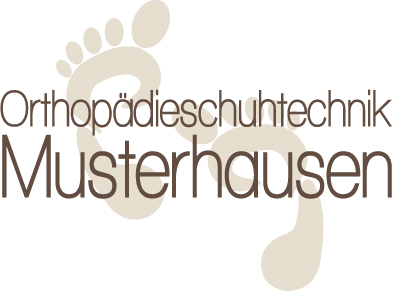 